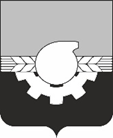 АДМИНИСТРАЦИЯ ГОРОДА КЕМЕРОВО                                        ПОСТАНОВЛЕНИЕот    17.06.2021 №  1748О внесении изменений в постановление администрации города Кемерово от 06.07.2015 № 1641 «Об утверждении перечня муниципальных программ города Кемерово»    В соответствии с постановлением администрации города Кемерово от 05.06.2015 № 1378 «Об утверждении Порядка разработки, реализации и оценки эффективности муниципальных программ города Кемерово»  Внести в постановление администрации города Кемерово от 06.07.2015 № 1641 «Об утверждении перечня муниципальных программ города Кемерово» (далее – постановление) следующие изменения:В пункте 2 постановления цифры «2020» заменить на цифры «2022».В пункте 4 постановления слова «(Т.В. Щавина)» заменить словами «(Н.Н. Горбачева)». Пункт 5 постановления изложить в следующей редакции:  «5. Контроль за исполнением настоящего постановления возложить на первого заместителя Главы города Д.В. Анисимова.».В приложении № 1 к постановлению в графе «Разработчик муниципальной программы»:В пункте 7 слова «Начальник управления городского развития           А.И. Рыбаков» заменить словами «Управление городского развития администрации города Кемерово».В пункте 16 слова «(Т.В. Щавина)» заменить словами                      «(Н.Н. Горбачева)».В приложении № 1 к постановлению в графе «Исполнители мероприятий муниципальной программы»:Пункт 10 дополнить словами «муниципальное предприятие города Кемерово «Кемеровский ботанический сад».Пункт 20 дополнить словами «территориальное управление жилого района Лесная Поляна администрации города Кемерово».Дополнить постановление приложением № 2 в редакции согласно приложению к настоящему постановлению.Комитету по работе со средствами массовой информации администрации города Кемерово (Н.Н. Горбачева) обеспечить официальное опубликование настоящего постановления.Контроль за исполнением настоящего постановления возложить на первого заместителя Главы города Д.В. Анисимова.Глава города 							                     И.В. СередюкПРИЛОЖЕНИЕ к постановлению администрации                                                                                                            города Кемеровоот  17.06.2021 № 1748Перечень муниципальных программ города Кемерово, планируемых к реализации с 2022 года№ п/пНаименование муниципальной программыРазработчик муниципальной программы1.«Укрепление общественного здоровья населения Кемеровского городского округа»Заместитель Главы города по социальным вопросам               (О.В. Коваленко)